第四十二类        科学技术服务和与之相关的研究与设计服务；工业分析与研究；计算机硬件与软件的设计与开发。 [注释]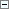 第四十二类主要包括由人，个人或集体，提供的涉及复杂领域活动的理论和实践服务；这些服务由诸如化学家、物理学家、工程师、计算机程序员等专业人员提供。 
本类尤其包括： 
——由从事评估、估算以及从事科技领域研究与报告的工程师和科学家提供的服务（包括技术咨询）； 
——为医务目的所做的科学研究服务。 
本类尤其不包括： 
——商业研究与开发（第三十五类）； 
——文字处理和计算机档案管理（第三十五类）； 
——金融与财政评估（第三十六类）； 
——采矿和石油开采（第三十七类）； 
——计算机（硬件）的安装与维修服务（第三十七类）； 
——由专业人员诸如医生、兽医和精神分析医生所提供的服务（第四十四类）； 
——医疗服务（第四十四类）； 
——花园设计（第四十四类）； 
——法律服务（第四十五类）。【4209】提供研究和开发服务        （一）技术研究420040， 技术项目研究420061， 工程学420064， 物理研究420096， 机械研究420101，替他人研究和开发新产品420161， 城市规划420192， 节能领域的咨询420207， 环境保护领域的研究420208，提供关于碳抵消的信息、建议和咨询420212，水质分析420216，科学实验室服务420217，能源审计420218，科学研究420222，技术咨询420231，电信技术咨询420233 
        ※工程绘图C420015 

        （二）质量控制420157，建筑木材质量评估420213，羊毛质量评估420214 
        ※质量检测C420006， 质量评估C420007， 质量体系认证C420008注：1.本类似群各部分之间服务不类似； 
2.本类似群第（一）部分与第十版及以前版本4214物理研究，机械研究交叉检索； 
3.工程绘图与4217建筑制图类似。 
4.质量检测与4214材料测试类似。【4210】提供地质调查、研究、开发服务        油田开采分析420008， 油井测试420042， 地质勘测420062， 油田勘测420063， 土地测量420079， 石油勘探420095， 地质勘探420118， 地质研究420119， 校准（测量）420136， 水下勘探420167， 测量420193【4211】提供化学研究服务        化学分析420007， 化学服务420030， 化学研究420031， 化妆品研究420045，临床试验420224【4212】提供生物学研究服务        细菌学研究420017， 生物学研究420190，临床试验420224【4213】提供气象情报服务        气象预报420234， 气象信息420076【4214】提供测试服务        材料测试420058， 纺织品测试420109， 车辆性能检测420195注：材料测试与4209质量检测类似；【4216】外观设计服务        工业品外观设计420049， 包装设计420050， 造型（工业品外观设计）420165【4217】建筑物的设计、咨询服务        建筑学服务420011， 建筑学咨询420036， 建筑制图420038， 室内装饰设计420048 
        ※建设项目的开发C420013注：建筑制图与4209工程绘图类似。【4218】服装设计服务        服装设计420142注：本类似群与第七版及以前版本4218中的服装设计类似。【4220】计算机编程及相关服务        计算机出租420083， 计算机编程420090， 计算机软件设计420139， 计算机软件更新420140， 计算机硬件设计和开发咨询420141， 计算机软件出租420159， 恢复计算机数据420175， 计算机软件维护420176， 计算机系统分析420177， 计算机系统设计420194， 计算机程序复制420197， 把有形的数据和文件转换成电子媒体420198， 替他人创建和维护网站420199， 托管计算机站（网站）420200， 计算机软件的安装420201， 计算机程序和数据的数据转换（非有形转换）420203，计算机软件咨询420204， 网络服务器的出租420205 ，计算机病毒的防护服务420206， 提供互联网搜索引擎420209，文档数字化（扫描）420210，计算机系统远程监控420215，网站设计咨询420219，软件运营服务[SaaS]420220，信息技术咨询服务420220，服务器托管420223，远程数据备份420225，电子数据存储420226，通过网站提供计算机技术和编程信息420227，云计算420229，外包商提供的信息技术服务 420230，计算机技术咨询420232【4224】提供艺术品鉴定服务        艺术品鉴定420132【4227】单一服务        书画刻印艺术设计420144 
        （人工降雨时）云的催化420202 
        笔迹分析（笔迹学）420211 
        地图绘制服务420228 
        ※无形资产评估C420011 
        ※代替他人称量货物C420012注：本类似群为单一服务，各自然段间互不类似。